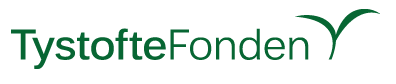 Kurset afholdes på Mødecenter Odense, Buchwaldsgade 48, 5000 Odense CIndsendes til TystofteFonden, Frøcertificering, senest den 18. oktober 2019. Tilmelding er bindende efter denne dato. Kursusgebyr udgør kr. 12.750 (heraf moms kr. 2.550) og opkræves via faktura.
E-mail: certificering@tystofte.dkTilmelding til grundkursus i prøvetagning af frø6. – 7. november 2019Tilmelding til grundkursus i prøvetagning af frø6. – 7. november 2019Navn på deltager:Virksomhed og adresse:Telefonnummer:KursusdeltagersE-mail: